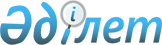 О предоставлении в 2012 году мер социальной поддержки специалистам здравоохранения, образования, социального обеспечения, культуры, спорта и ветеринарии прибывшим для работы и проживания в сельские населенные пункты Акжарского района
					
			Утративший силу
			
			
		
					Решение маслихата Акжарского района Северо-Казахстанской области от 14 июня 2012 года N 4-3. Зарегистрировано Департаментом юстиции Северо-Казахстанской области 10 июля 2012 года N 13-4-144. Утратило силу в связи с истечением срока действия (письмо аппарата маслихата Акжарского района Северо-Казахстанской области от 17 февраля 2016 года N 03-02-13/28)      Сноска. Утратило силу в связи с истечением срока действия (письмо аппарата маслихата Акжарского района Северо-Казахстанской области от 17.02.2016 N 03-02-13/28).

      В соответствии с подпунктом 15) пункта 1 статьи 6 Закона Республики Казахстан от 23 января 2001 года № 148 "О местном государственном управлении и самоуправлении в Республике Казахстан" и пунктом 8 статьи 18 Закона Республики Казахстан от 8 июля 2005 года № 66-III "О государственном регулировании развития агропромышленного комплекса и сельских территорий", Акжарский районный маслихат РЕШИЛ:

      1. С учетом потребности, заявленной акимом района, специалистам здравоохранения, образования, социального обеспечения, культуры, спорта и ветеринарии, прибывшим для работы и проживания в сельские населенные пункты Акжарского района предоставить:

      1) подъемное пособие в сумме, равной семидесятикратному месячному расчетному показателю;

      2) социальную поддержку для приобретения или строительства жилья - бюджетный кредит в сумме, не превышающей одну тысячу пятисоткратный размер месячного расчетного показателя.

      2. Данное решение вводится в действие по истечении десяти календарных дней после дня его официального опубликования в средствах массовой информации.


					© 2012. РГП на ПХВ «Институт законодательства и правовой информации Республики Казахстан» Министерства юстиции Республики Казахстан
				
      Председатель сессии
Акжарского районного
маслихата

Б. Закенов

      Секретарь Акжарского
районного маслихата

М. Жумабаев

      СОГЛАСОВАНО:
14 июня 2012 года

      Начальник
государственного учреждения
"Акжарский районный
отдел сельского хозяйства 
и ветеринарии"

А. Киманов

      Начальник
государственного учреждения
"Акжарский районный отдел
экономики и бюджетного
планирования"

Р. Джунусова
